G5R-V4010 MAAS Dipolo multibanda de 40 a 10 metros 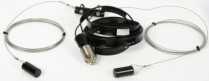 Avísame cuando este disponibleRef: G5RV4010 G5R-V4010 MAAS Dipolo multibanda de 40 a 10 metros Más info 48,25€ IVA no incluidoDescripción z 